АКЦИОНЕРНОЕ ОБЩЕСТВО«РЖДстрой»(АО «РЖДстрой»)Аукционная документацияна проведение открытого аукциона № 190,по определению покупателей имущества АО «РЖДстрой», с возможным снижением начальной цены торгов, открытый по составу участников и открытый по способу подачи предложений о цене  г. Москва2018 годПредмет аукциона1.1. Акционерное общество «РЖДстрой» (АО «РЖДстрой») (далее – Заказчик), проводит аукцион № 190 (далее – Аукцион), по определению покупателей имущества АО «РЖДстрой», с возможным снижением начальной цены торгов, на право заключения договора купли-продажи объектов недвижимого и движимого имущества.1.2. Аукцион является открытым по составу участников и открытым по форме подачи предложения о цене.1.3. Предмет Аукциона:Лот 1.Имущественный комплекс, состоящий из 21 объекта недвижимого имущества и 67 объектов движимого имущества, расположенный по адресу: Иркутская область, г. Иркутск, станция Заводская, д. 1. Описание и технические характеристики объектов имущества представлены в Приложении № 1 к настоящей аукционной документации «Техническое описание».Начальная цена продажи объектов недвижимого и движимого имущества: 62 262 609 (Шестьдесят два миллиона двести шестьдесят две тысячи шестьсот десять) рублей 00 копеек с учетом НДС. Минимальная цена продажи объектов недвижимого и движимого имущества: 51 653 051 (Пятьдесят один миллион шестьсот пятьдесят три тысячи пятьдесят один) рубль 20 копеек с учетом НДС. Величина понижения начальной цены продажи объектов недвижимости на Аукционе («шаг аукциона на понижение») составляет: 5 304 778 (Пять миллионов триста четыре тысячи семьсот семьдесят восемь) рублей 90 копеек с учетом НДС.Величина повышения начальной  цены продажи объектов недвижимости на Аукционе («шаг аукциона на повышение») составляет: 2 652 389 (Два миллиона шестьсот пятьдесят две тысячи триста восемьдесят девять) рублей 45 копеек с учетом НДС.Размер Обеспечительного платежа составляет 6 230 000 (шесть миллионов двести тридцать тысяч) руб. 00 коп. с учетом НДС.1.4. Победителем Аукциона признается лицо, предложившее наиболее высокую цену. 2. Общие сведения об организации и участии в Аукционе2.1. Общие сведения об Аукционе2.1.1. Заявка на участие в аукционе № 190 (далее - заявка) может быть подана физическим лицом, индивидуальным предпринимателем без образования юридического лица или юридическим лицом (далее - Участник).2.1.3. Дата начала приема заявок для участия в Аукционе: с момента размещения извещения о проведении Аукциона и настоящей аукционной документации (далее – Аукционная документация).Аукционная документация размещена на сайте www.rzdstroy.ru (раздел «Партнерам», подраздел «Объявленные торги»). Объявления о проведении аукциона размещены на сайтах www.rzdstroy.ru и www.property.rzd.ru. Так же, аукционная документация может быть получена по адресу: 105064, г. Москва, ул. Казакова, д.8, стр. 6, каб. 312, тел.: 8-499-260-34-32 (доб. 1318), 8-499-266-88-15, ежедневно с 09:00 до 16:45, кроме субботы и воскресенья.За получение документации плата не взимается. Аукционная документация состоит из настоящей инструкции и приложений к ней. 2.1.4. Участники конкурса могут запросить у Организатора дополнительную информацию по объекту продажи. Для получения информации необходимо направить письмо на электронный адрес realty@rzdstroy.ru, а также позвонить по телефону 8-499-266-88-15 не позднее, чем за 10 календарных дней до даты окончания приема заявок. Ответ размещается  Организатором на сайте  www.rzdstroy.ru., в разделе размещения Аукционной документации, не позднее, чем через 5 календарных дней после получения запроса.Записаться на осмотр объектов недвижимости, указанных в Техническом описании (Приложение №1), возможно направив письмо на электронный адрес realty@rzdstroy.ru, а также позвонив по телефону 8-499-266-88-15 ежедневно с 09:00 до 16:45, кроме субботы и воскресенья.Организатор вправе не отвечать на запросы о разъяснении положений Аукционной документации, поступившие позднее срока, установленного пунктом  2.1.4. Аукционной документации.2.1.5. Победитель аукциона обязуется оплатить стоимость имущества в установленный договором срок.  2.2.  Внесение изменений и дополнений в Аукционную документацию, прекращение Аукциона.2.2.1. В любое время, но не позднее, чем за 3 (три) рабочих дня до дня окончания срока подачи Заявок, могут быть внесены дополнения и изменения в извещение о проведении Аукциона и Аукционную документацию (в том числе, изменить дату и время проведения Аукциона, и дату окончания подачи Заявок и т.п.).2.2.2. Дополнения и изменения в извещение о проведении Аукциона и в Аукционную документацию размещаются на сайтах, указанных в пункте 2.1.3. Аукционной документации.2.2.3. Организатор не берет на себя обязательство по уведомлению Претендентов о дополнениях, изменениях, разъяснениях в Аукционную документацию, а также по уведомлению Претендентов/Участников об итогах Аукциона и не несут ответственности в случаях, когда Претендент/Участник не осведомлены о внесенных изменениях, дополнениях, разъяснениях, а также уведомлениях при условии их надлежащего размещения в соответствии с пунктом 2.1.3. Аукционной документации.2.2.4. Аукцион или лот данного аукциона может быть прекращен в любой момент до проведения аукциона без объяснения причин. Организатор не несет при этом никакой ответственности перед любыми юридическими и физическими лицами, которым такое действие может принести убытки.2.2.5. Уведомление об отказе от проведения аукциона размещается на сайтах не позднее 3 (трех) дней со дня принятия решения об отказе от проведения аукциона.2.3. Окончательный срок подачи заявок2.3.1. Заявки должны быть представлены по адресу: 105064, г. Москва, ул. Казакова, д.8, стр. 6, каб. 312, не позднее 12 часов 00 минут московского времени «16» апреля 2018 г.2.3.2. Все заявки, полученные после срока, указанного в подпункте 2.3.1 настоящей документации, будут отклонены и оставлены без рассмотрения.2.3.3. Организатор вправе по своему усмотрению перенести окончательную дату подачи заявок на более поздний срок, внеся дополнения в документацию и опубликовав соответствующее информационное  сообщение. В этом случае срок действия всех прав и обязанностей Организатора и Участников продлевается с учетом измененной окончательной даты.2.3.4. Дата и место проведения аукциона:Дата проведения аукциона: «18» апреля 2018 г.Место проведения: 105064, г. Москва, ул. Казакова, д.8, стр. 6 в 12:00 часов московского времени.2.4. Изменения заявок и их отзыв2.4.1. Участник вправе отозвать свою заявку до истечения срока подачи заявок.2.4.2. Извещение Участника об отзыве заявки должно быть подписано уполномоченным лицом. 2.4.3. Извещение об отзыве заявки составляется в свободной форме с обязательным указанием наименования Участника, а также указанием номера аукциона и лота, на который была подана заявка. 2.4.4. Извещение об отзыве заявки должно быть представлено в Комиссию лицом, имеющим доверенность на подачу такого извещения. 2.5. Недобросовестные действия Участника 2.5.1. К недобросовестным действиям Участника относятся действия, которые выражаются в том, что Участник, подавший заявку, прямо или косвенно предлагает, дает, либо соглашается дать любому работнику Организатора вознаграждение в любой форме (предложение о найме, какая-либо услуга, либо материальное вознаграждение и т.п.), в целях оказания воздействия на проведение аукциона, совершение иного действия, принятие решения или применение какой-либо процедуры Организатором.2.5.2. Организатор, в случае установления им недобросовестности действий Участника, отстраняет его от участия в аукционе.Информация об этом и мотивы принятого решения указываются в соответствующем протоколе и незамедлительно сообщаются Участнику.Требования к Претендентам на участие в Аукционе3.1. Для принятия участия в Аукционе Претендент должен быть юридическим лицом с любой организационно-правовой формой, формой собственности и местом нахождения, физическим лицом, в том числе индивидуальным предпринимателем, или субъектом гражданского права, указанным в пункте 1 статьи 124 Гражданского кодекса Российской Федерации.3.2. Претендент должен соответствовать следующим требованиям:а) не находиться в процессе ликвидации;б) не быть признанным несостоятельным (банкротом);в) экономическая деятельность Претендента не должна быть приостановлена.3.3. Участниками Аукциона признаются Претенденты, соответствующие предъявляемым требованиям, а также представившие надлежащим образом оформленные документы, предусмотренные пунктом 5.2. Аукционной документации.3.4.  Заявка рассматривается как обязательство Претендента. Заказчик вправе требовать от победителя Аукциона заключения договора на условиях Аукционной документации.3.5. Конфиденциальная информация, ставшая известной сторонам при проведении Аукциона не может быть передана третьим лицам за исключением случаев, предусмотренных законодательством РФ.4.  Порядок внесения обеспечительного платежа и его возврата.Шаг аукциона4.1. Лица, желающие принять участие в аукционе, вносят обеспечительный платёж на расчетный счет по следующим реквизитам: Графа "Назначение платежа" в платежном документе, указанном в п. 4.1. Аукционной документации, в обязательном порядке должна содержать указание реквизитов Аукциона (номер, дата проведения и номер Лота), для принятия участия в котором Участником вносится (перечисляется) Обеспечительный платеж.4.2. Величина обеспечительного платежа составляет:- по Лоту 1 – 6 230 000 (шесть миллионов двести тридцать тысяч) руб. 00 коп. с учетом НДС. 4.3. Обеспечительный платеж должен быть внесен до окончания срока подачи заявки на участие в аукционе. Обеспечительный платеж вносится единым платежом. Моментом внесения обеспечительного платежа признается время его зачисления на указанный расчетный счет.4.4. Обеспечительный платеж возвращается в случаях и в сроки, которые установлены пунктами 4.4.1.–4.4.7. настоящего раздела путем перечисления суммы внесенного обеспечительного платежа на расчетный счет, указанный в обращении, согласно Приложению 9. Участник обязан незамедлительно письменно информировать Организатора об изменении своих банковских реквизитов. Организатор не отвечает за нарушение сроков возврата обеспечительного платежа в случае, если Участник своевременно не информировал Организатора об изменении своих банковских реквизитов. В случае изменения банковских реквизитов срок, указанный в пунктах 4.4.1.-4.4.5. настоящей Аукционной документации, исчисляется с момента получения письменного уведомления об изменении банковских реквизитов.4.4.1. В случае если Участник не будет допущен к участию в торгах, Организатор обязуется возвратить сумму внесенного Участником обеспечительного платежа в течение 15 (пятнадцати) банковских дней с даты подписания протокола окончания приема заявок.4.4.2. В случае, если Участник участвовал в торгах, но не выиграл их, Организатор обязуется возвратить сумму внесенного Участником обеспечительного платежа в течение 15 (пятнадцати) банковских дней с даты подписания протокола о результатах торгов. 4.4.3. В случае отзыва Участником заявки на участие в торгах до истечения срока подачи предложений Организатор обязуется возвратить сумму внесенного Участником обеспечительного платежа в течение 15 (пятнадцати) банковских дней со дня поступления от Участника уведомления об отзыве заявки. 4.4.4. В случае признания торгов несостоявшимися Организатор обязуется возвратить сумму внесенного Участником обеспечительного платежа в течение 15 (пятнадцати) банковских дней с даты подписания протокола о признании торгов несостоявшимися. При этом, в случае, если данный Участник по результатам несостоявшегося Аукциона заключает Договор купли-продажи имущества, являющегося предметом настоящего Аукциона, то обеспечительный платёж засчитывается в качестве оплаты по данному Договору купли-продажи имущества при наличие письменного заявления данного Участника Аукциона. 4.4.5. В случае отмены торгов Организатор возвращает сумму внесенного Участником обеспечительного платежа в течение 15 (пятнадцати) рабочих дней с даты подписания протокола об отмене торгов.4.4.6. Внесенный обеспечительный платеж не возвращается в случае, если Участник, признанный победителем торгов:- уклоняется от заключения по результатам торгов договора в срок, установленный п.4.4.7. настоящей Аукционной документации;- уклоняется от исполнения условий заключенного по результатам торгов договора, в том числе касающихся внесения оплаты в установленный договором срок.4.4.7. В течение 10  (Десяти)  рабочих дней со дня утверждения результатов торгов, с победителем заключается договор. Внесенный Участником, ставшим победителем, обеспечительный платеж засчитывается в качестве оплаты по договору, заключенному по результатам торгов, при условии, внесения полной оплаты в установленный договором срок.4.5. Шаг аукциона составляет:  - по Лоту 1 – Величина понижения начальной цены продажи объектов недвижимости на Аукционе («шаг аукциона на понижение») составляет: 5 304 778 (Пять миллионов триста четыре тысячи семьсот семьдесят восемь) рублей 90 копеек с учетом НДС.Величина повышения начальной  цены продажи объектов недвижимости на Аукционе («шаг аукциона на повышение») составляет: 2 652 389 (Два миллиона шестьсот пятьдесят две тысячи триста восемьдесят девять) рублей 45 копеек с учетом НДС.5.  Порядок подачи заявок на участие в аукционе5.1. Заявка на участие в аукционе должна быть подана Участником начиная с даты опубликования информационного сообщения о проведении аукциона № 190 и не позднее 12:00 московского времени «16» апреля 2018 г. Аукционная заявка – комплект документов, необходимый для участия в аукционе. Аукционная заявка юридических лиц должна содержать следующие документы:- заявка по форме согласно приложению № 2 к настоящей аукционной документации;- анкета Участника (Приложение № 3);- учредительные документы в последней редакции с учетом всех изменений и дополнений, зарегистрированные в установленном порядке (предоставляет каждое юридическое лицо, выступающее на стороне одного Участника);- свидетельство о государственной регистрации (нотариально заверенная копия);- свидетельство о внесении записи в Единый государственный реестр юридических лиц о юридическом лице, зарегистрированном до 1 июля 2002 года (нотариально заверенная копия);- свидетельство о постановке на учет в налоговом органе (нотариально заверенная копия);- гарантийное письмо Участника, подписанное уполномоченным лицом, подтверждающее отсутствие у Участника задолженности по уплате (перечислению) обязательных платежей в государственные внебюджетные фонды по форме приложения №9 (представляет каждое юридическое лицо, выступающее на стороне Участника);- выписку из Единого государственного реестра юридических лиц, выданную в установленном порядке не ранее чем за 30 календарных дней до размещения извещения о проведении аукциона в соответствии с пунктом 1.1.3. настоящей аукционной документации (предоставляет каждое юридическое лицо, выступающее на стороне одного Участника); - доверенность на сотрудника, подписавшего аукционную заявку, на право принимать обязательства от имени Участника, в случае отсутствия полномочий по уставу с приложением документов, подтверждающих полномочия лица, выдавшего доверенность; - протокол/решение или другой документ о назначении должностных лиц, имеющих право действовать от имени Участника, в том числе совершать в установленном порядке сделки от имени Участника, без доверенности;- годовую бухгалтерскую (финансовую) отчетность, а именно: бухгалтерский баланс и отчет о финансовых результатах за один последний завершенный отчетный период (финансовый год), по результатам которого указанная отчетность представлялась в ИФНС. При представлении заявки на бумажном носителе копии документов должны быть заверены участником;- платежный документ, подтверждающий внесение (перечисление) обеспечительного платежа с отметкой банка об исполнении;- документ, подтверждающий одобрение крупной сделки уполномоченным органом управления юридического лица в случае подачи заявки на участие в аукционе с начальной ценой продажи составляющей 25 и более процентов балансовой стоимости активов по данным бухгалтерской отчетности на последнюю отчетную дату (в соответствии с ФЗ от 26.12.1995г. № 208-ФЗ «Об акционерных обществах», в ред. от 30.12.2004г., и ФЗ от 08.02.1998г. № 14-ФЗ «Об обществах с ограниченной ответственностью», в ред. от 30.12.2004г.) (в оригинале без нотариального удостоверения); -	копия действующей банковской карточки с образцами подписей уполномоченных лиц, заверенная банком;-	опись представленных документов, заверенную подписью и печатью Участника (Приложение №7);-	документы, раскрывающие Участником информацию в отношении всей цепочки собственников включая бенефициаров (в том числе конечных), с подтверждением соответствующими документами. Предоставить документы: учредительный договор, выписка из ЕГРЮЛ, ЕГРИП, реестр акционеров, выписка из списка участников Общества, приказ о назначении, договор доверительного управления (Приложение №8).Аукционная заявка индивидуальных предпринимателей должна содержать следующие документы:- заявка по форме согласно приложению № 2 к настоящей аукционной документации;- анкета Участника (Приложение № 4);- свидетельство о государственной регистрации (нотариально заверенная копия);- свидетельство о внесении записи в Единый государственный реестр индивидуальных предпринимателей, зарегистрированном до 1 июля 2002 года (нотариально заверенная копия);- свидетельство о постановке на учет в налоговом органе (нотариально заверенная копия);- гарантийное письмо Участника, подписанное уполномоченным лицом, подтверждающее отсутствие у Участника задолженности по уплате (перечислению) обязательных платежей в государственные внебюджетные фонды по форме приложения №9 (представляет каждое лицо, выступающее на стороне Участника);- выписку из Единого государственного реестра индивидуальных предпринимателей, выданную в установленном порядке не ранее чем за 30 календарных дней до размещения извещения о проведении аукциона в соответствии с пунктом 1.1.3. настоящей аукционной документации (предоставляет каждое лицо, выступающее на стороне одного Участника); - доверенность на сотрудника, подписавшего аукционную заявку, на право принимать обязательства от имени Участника, с приложением документов, подтверждающих полномочия лица, выдавшего доверенность; - годовую бухгалтерскую (финансовую) отчетность, а именно: бухгалтерский баланс и отчет о финансовых результатах за один последний завершенный отчетный период (финансовый год), по результатам которого указанная отчетность представлялась в ИФНС. При представлении заявки на бумажном носителе копии документов должны быть заверены участником;- платежный документ, подтверждающий внесение (перечисление) обеспечительного платежа с отметкой банка об исполнении;-	опись представленных документов, заверенную подписью и печатью Участника (Приложение №6).Аукционная заявка физических лиц должна содержать следующие документы:- заявка по форме согласно приложению № 2 к настоящей аукционной документации;- анкета Участника (Приложение № 4);- свидетельство о постановке на учет в налоговом органе (нотариально заверенная копия);- гарантийное письмо Участника, подписанное уполномоченным лицом, подтверждающее отсутствие у Участника задолженности по уплате (перечислению) обязательных платежей в государственные внебюджетные фонды по форме приложения №9 (представляет каждое физическое лицо, выступающее на стороне Участника);- нотариально заверенную копию паспорта (предоставляет каждое физическое лицо, выступающее на стороне одного Участника);- платежный документ, подтверждающий внесение (перечисление) обеспечительного платежа с отметкой банка об исполнении;-	опись представленных документов, заверенную подписью Участника (Приложение №7).5.2. Подача заявки на участие в аукционе означает согласие Участника с условиями аукциона и заключению договора купли-продажи по итогам аукциона (для физических и юридических лиц) и принятие им обязательств соблюдать эти условия. За несоблюдение положений аукционной документации Участник может быть не допущен к аукциону, а его заявка отклонена.5.3. Все документы должны быть аккуратно оформлены и заполнены разборчиво.Все рукописные исправления, сделанные в подаваемой документации, должны быть заверены лицом, подписавшим заявку. Документы, представленные в составе конверта, должны быть прошиты, скреплены печатью и заверены подписью уполномоченного лица участника. Все листы аукционной заявки должны быть пронумерованы. Несоответствие документов предъявленным требованиям является основанием для отклонения Участника от участия в аукционе.5.4. Конверт должен иметь следующую маркировку:- Наименование участника;- Заявка на участие в аукционе №  190, по лоту №___.Заявки, представленные в незапечатанных конвертах и/или конвертах, не имеющих соответствующей маркировки, могут быть отклонены.5.5. Заявка на участие в аукционе должна быть оформлена строго по образцу (Приложение №2), подписана полномочным представителем Участника на участие в аукционе, подпись заверена печатью. В случае оформления заявки на нескольких листах, листы должны быть прошиты, пронумерованы и скреплены печатью и подписью уполномоченного лица. Полномочия представителя подтверждаются прилагаемой заверенной копией решения (протокола) о назначении (избрании) на должность руководителя юридического лица либо доверенностью, оформленной в установленном порядке.5.6. Для подачи заявки представитель участника должен иметь при себе доверенность (Приложение № 5) на право подачи документов, решение или приказ о назначении на должность лица, выдавшего доверенность, если от имени участника действует лицо на основании доверенности. Если от имени участника действует лицо на основании устава (учредительных документов), должны быть предоставлены решение о назначении лица на должность или приказ о назначении на должность. Документы/копии документов должны быть заверены подписью и печатью (при ее наличии) участника. Представитель участника должен иметь при себе паспорт.Заявка также может быть подана путем направления конверта по адресу, указанному в информационном сообщении о проведении аукциона. Организатор не несет ответственности за своевременность регистрации заявок, отправленных почтовой службой. Все заявки, поступившие после времени, указанного в информационном сообщении будут оставлены без рассмотрения. Если конверт не запечатан или не имеет реквизитов, Организатор не несет ответственности за утерю заявки или его преждевременное вскрытие.5.7. Документы, подлежащие нотариальному заверению, должны быть заверены не ранее, чем за 30 (тридцать) календарных дней до дня опубликования извещения о проведении аукциона на сайте Общества. 6.  Условия допуска к участию в аукционе6.1. Рассмотрение заявок и документов Участников рассматривается Комиссией, также устанавливается факт поступления на счет продавца установленных сумм обеспечительного платежа. В случае если представленные Участником документы не удовлетворяют требованиям, содержащимся в документации, Организатор вносит соответствующую запись в протокол и не допускает Участника к участию в аукционе.6.2. Все документы, приложенные Участником  к заявке проходят  экспертную оценку в юридическом управлении.6.3. Участник не допускается к участию в аукционе по следующим основаниям: а) представленные документы не подтверждают право Участника на ведение хозяйственной деятельности на территории РФ; б) представлен не полный комплект документов, установленный настоящей аукционной документацией; в) представленные документы оформлены ненадлежащим образом; г) заявка подана или подписана неуполномоченным лицом; д) не подтверждено поступление в установленный срок обеспечительного платежа; е) у Участника имеется задолженность по платежам в бюджет любого уровня; ж) по иным основаниям, предусмотренным настоящей аукционной документацией, либо информационным сообщением о проведении аукциона. 6.4. Комиссия принимает решение о допуске Участников к участию в аукционе по требованиям, содержащимся в аукционной документации и по информации, полученной в результате анализа заявок Участников и сведений о них.Информация относительно процесса изучения аукционных заявок, не подлежит разглашению Участникам. Попытки Участников получить такую информацию служат основанием для отклонения заявок таких участников.Процедура допуска Участников к участию в аукционе проводится Комиссией без участия Участников.6.5. Организатор направляет Участнику уведомление о допуске Участника к участию в аукционе.6.6. Участник приобретает статус участника торгов с момента оформления организатором торгов протокола о признании Участников участниками торгов.6.7. Заказчик вправе проверять достоверность сведений, информации и документов, содержащихся в заявках участников, путем получения сведений из любых официальных источников, использование которых не противоречит законодательству Российской Федерации, в том числе официальных сайтов государственных органов и организаций в сети Интернет, а также путем выездных проверок. В случае препятствования участником данной проверке его заявка может быть отклонена 7. Условия и порядок проведения аукциона7.1. За 1 час, но не позднее, чем за 15 минут до начала проведения аукциона, Участники  регистрируются у секретаря Комиссии либо у другого назначенного Комиссией лица. При регистрации каждый Участник получает регистрационную карточку с номером участника. От участников - юридических лиц на аукционе имеет право присутствовать только один представитель, участники – физические лица представляют свои интересы лично, либо через представителя. Участник, не прошедший регистрацию в установленное время, к участию в аукционе не допускается. При регистрации Участник (уполномоченный представитель) должен иметь документ, подтверждающий его полномочия представлять интересы физического или юридического лица на аукционе и подписывать протоколы Комиссии и иные документы по итогам аукциона, предусмотренные процедурой проведения торгов. Таким документом является: для Участников-юридических лиц - доверенность на право представлять интересы юридического лица на аукционе (Приложение № 6), либо заверенная подписью руководителя и печатью организации копия решения (протокола) о назначении (избрании) на должность руководителя данной организации; для Участников-физических лиц - нотариально заверенная доверенность на право представления физического лица, либо документ, удостоверяющий личность.7.2. Аукционист объявляет о начале аукциона в час, указанный в информационном сообщении о проведении аукциона. 7.3. По решению членов Комиссии участники, либо их представители могут вызываться в зал заседания только на время проведения аукциона по лоту, на приобретение которого подана их заявка. 7.4. Аукцион начинается с оглашения аукционистом наименования, основных характеристик, начальной цены продажи лота, минимальной цены продажи лота, шага аукциона на повышение, шаг аукциона на понижение, а также номеров регистрационных карточек участников аукциона по данному лоту. 7.5. Участник аукциона подает заявку на приобретение лота по объявленной цене поднятием выданной ему регистрационной карточки участника аукциона. 7.6. Если после объявления аукционистом начальной цены продажи карточку поднял хотя бы один участник аукциона, аукцион проводится на повышение начальной цены продажи на величину, определенную п. 4.5 настоящей документации;7.7. Если после троекратного объявления начальной цены продажи ни один из участников аукциона не поднял карточку, аукцион проводится на понижение начальной цены продажи. Каждую последующую цену аукционист назначает путем понижения предыдущей цены на «шаг аукциона на понижение» на величину, определенную п.4.5. Цена снижается до момента, когда один из участников аукциона согласится на объявленную аукционистом цену;7.8. Снижение цены продажи допускается до минимальной цены, установленной уполномоченным органом АО «РЖДстрой»;7.9. В случае если при понижении цены продажи хотя бы один участник поднял карточку в подтверждение согласия на последнюю объявленную аукционистом цену, то аукционист называет номер его карточки, и аукцион продолжается в порядке, предусмотренном для проведения аукционов на повышение начальной цены продажи;7.10. В случае достижения в результате понижения цены минимальной цены продажи аукционист объявляет об этом и трижды повторяет минимальную цену. Если хотя бы один участник поднял карточку в подтверждение согласия на минимальную цену продажи, то аукционист называет номер его карточки, и аукцион продолжается в порядке, предусмотренном для проведения аукционов на повышение начальной цены;7.11. Если после троекратного объявления минимальной цены продажи ни один из участников не поднимет карточку в подтверждение согласия на минимальную цену, аукцион признается несостоявшимся.7.12. Решение Организатора, определяющее победителя, принимается Комиссией и оформляется протоколом о результатах аукциона, который подписывается представителями Организатора и лицами, признанными победителями Аукциона. Протокол заседания Комиссии (протокол о результатах аукциона), оформленный по итогам проведения аукциона, является основанием для заключения соответствующего договоров купли-продажи недвижимого и движимого имущества с победителем торгов. При уклонении победителя от подписания протокола, внесенный им обеспечительный платеж не возвращается и он утрачивает право на заключение Договоров купли-продажи недвижимого и движимого имущества. 7.13.Аукцион (в том числе в части отдельных лотов) признается несостоявшимся, если:1) на участие в аукционе (в том числе в части отдельных лотов) не подано ни одной аукционной заявки;2) на участие в аукционе (в том числе в части отдельных лотов) подана одна аукционная заявка;3) по итогам рассмотрения аукционных заявок к участию в аукционе (в том числе в части отдельных лотов) допущен один участник;4) ни один из участников не допущен к участию в аукционе (в том числе в части отдельных лотов);5) на аукцион (в том числе в части отдельных лотов) явился один участник;6) на аукцион (в том числе в части отдельных лотов) не явился ни один из участников;7) в ходе проведения аукциона (в том числе в части отдельных лотов) не поступили предложения о более высокой цене договора (цене лота), чем минимальная цена продажи (цена лота), «шаг аукциона» снижен до минимального размера и после троекратного объявления последнего предложения о минимальной цене продажи (цене лота) не поступило ни одного предложения с более высокой ценой договора (ценой лота).7.14. Если аукцион (в том числе в части отдельных лотов) признан несостоявшимся вследствие поступления аукционной заявки от одного участника, с таким участником при условии, что он будет допущен к участию в аукционе (в том числе в части отдельных лотов) и его аукционная заявка соответствует требованиям, изложенным в аукционной документации, а также с единственным допущенным к аукциону (в том числе в части отдельных лотов) участником, с участником, который один явился на аукцион (в том числе в части отдельных лотов), может быть заключен договор в порядке, установленном нормативными документами Организатора.7.14. В случае признания аукциона несостоявшимся, Организатор торгов фиксирует соответствующее решение в протоколе о результатах аукциона.7.15. Победителю аукциона направляется выписка из протокола заседания Комиссии, оформленного по итогам проведения аукциона.8.  Заключение договора8.1. Участник, выигравший аукцион, должен подписать договор купли-продажи имущества не позднее 10  (Десяти)  рабочих дней со дня утверждения результатов торгов.8.2. В случае если победитель аукциона уклоняется от подписания договора купли-продажи имущества более чем на 5 (Пять) календарных дней с даты отправления уведомления, Организатор имеет право отклонить его предложение о цене и определить выигравшее предложение из числа действующих.                                                                                                                      Приложение № 1 к аукционной документацииТехническое описаниеЛот №11. Предмет сделки: Отчуждение по договорам купли-продажи объектов недвижимого и движимого имущества, находящихся в собственности 
АО «РЖДстрой».2. Адрес объектов: Иркутская область, г. Иркутск, станция Заводская, д.1.3. Характеристика объектов недвижимого и движимого имущества:4. Обременение права долгосрочными договорами аренды и залога: нет 5. Начальная цена продажи в размере 62 262 609 (Шестьдесят два миллиона двести шестьдесят две тысячи шестьсот десять) рублей 00 копеек с учетом НДС. 6. Объекты недвижимости в составе производственного комплекса, размещены на земельном участке общей площадью 36 242,00 кв. м.  находящемся в полосе отвода Восточно-Сибирской железной дороги. Договор субаренды оформлен.Приложение № 2 к Аукционной документации На бланке участникаЗАЯВКА ______________ (наименование участника) НА УЧАСТИЕ
В АУКЦИОНЕ №190 Лот№____В Комиссию АО «РЖДстрой»Будучи уполномоченным представлять и действовать от имени ________________ (далее – участник) (указать наименование участника или, в случае участия нескольких лиц на стороне одного участника, наименования таких лиц), а также полностью изучив всю аукционную документацию, я, нижеподписавшийся, настоящим подаю заявку на участие в аукционе № 190 Лот № ____(далее – аукцион) по определению покупателей имущества АО «РЖДстрой».Организатору настоящим предоставляются полномочия запрашивать информацию или проводить исследования с целью изучения отчетов, документов и сведений, представленных в связи с настоящей заявкой, и обращаться к обслуживаемым нас банкам и клиентам за разъяснениями относительно финансовых и технических вопросов. Заявка служит также разрешением любому лицу или уполномоченному представителю любой организации, на которую содержится ссылка в сопровождающей документации, представлять любую информацию, которую Вы сочтете необходимой для проверки заявлений и сведений, содержащихся в данной заявке, или относящихся к ресурсам, опыту и компетенции Участника.Организатор может связаться со следующими лицами для получения дальнейшей информации:Настоящим подтверждается, что _________(наименование участника) ознакомилось(ся) с условиями аукционной документации, с ними согласно(ен) и возражений не имеет.В частности, _______ (наименование участника), подавая настоящую заявку, согласно(ен) с тем, что:-результаты рассмотрения заявки зависят от проверки всех данных, представленных ______________ (наименование участника), а также иных сведений, имеющихся в распоряжении Организатора;-за любую ошибку или упущение в представленной __________________ (наименование участника) заявке ответственность целиком и полностью будет лежать на __________________ (наименование участника);- аукцион может быть прекращен в порядке, предусмотренном аукционной документацией без объяснения причин. В случае признания _________ (наименование участника) победителем мы обязуемся:Подписать договор(ы) на условиях настоящей аукционной заявки и на условиях, объявленных в аукционной документации.Исполнять обязанности, предусмотренные заключенным договором, строго в соответствии с требованиями такого договора. Не вносить в договор изменения, не предусмотренные условиями аукционной документации.Настоящим подтверждаем, что:- ________(наименование участника, лиц, выступающих на стороне участника) не находится в процессе ликвидации;- в отношении ________ (наименование участника, лиц, выступающих на стороне участника) не открыто конкурсное производство;- на имущество ________ (наименование участника, лиц, выступающих на стороне участника) не наложен арест, экономическая деятельность не приостановлена;- в отношении ____(наименование участника, лиц, выступающих на стороне участника) отсутствуют сведения в реестрах недобросовестных поставщиков, предусмотренных частью 7 статьи 3 Федерального закона от 18 июля 2011 г. № 223-ФЗ «О закупках товаров, работ, услуг отдельными видами юридических лиц»;- у ________(наименование участника, лиц, выступающих на стороне участника) отсутствуют неисполненные обязательства перед АО «РЖДстрой»;- ________(наименование участника, лиц, выступающих на стороне участника) не причиняло вреда имуществу АО «РЖДстрой»;- ________ (наименование участника) извещены о включении сведений о ________ (наименование участника) в Реестр недобросовестных поставщиков в случае уклонения ________(наименование участника) от заключения договора.Настоящим ________ (наименование участника, лиц, выступающих на стороне участника) подтверждаем, что при подготовке заявки на участие в аукционе обеспечили соблюдение требований Федерального закона Российской Федерации от 27 июля 2006 г. № 152-ФЗ «О персональных данных», в том числе о получении согласий и направлении уведомлений, необходимых для передачи и обработки персональных данных субъектов персональных данных, указанных в заявке, в целях проведения аукциона._______ (указывается ФИО лица, подписавшего Заявку) даю согласие на обработку всех своих персональных данных, указанных в заявке, в соответствии с требованиями законодательства Российской Федерации, в целях проведения аукциона.Нижеподписавшийся удостоверяет, что сделанные заявления и сведения, представленные в настоящей заявке, являются полными, точными и верными.В подтверждение этого прилагаем все необходимые документы.Представитель, имеющий полномочия подписать заявку на участие от имени__________________________________________________________________(полное наименование участника)___________________________________________Печать (при  наличии) 			(должность, подпись, ФИО)«____» _________ 20__ г.Приложение №3к аукционной документацииАнкета Участника (юридического лица) на участие в аукционе *1. Наименование организации, претендующей на участие в аукционе:____________________________________________________________________________2. Реквизиты организации: адрес, телефон, телефакс, электронная почта:____________________________________________________________________________3. Банковские реквизиты организации:4. Профиль деятельности организации: ____________________________________________________________________________5. Дата, место и орган регистрации: ____________________________________________________________________________6. Организационно-правовая форма:____________________________________________________________________________7. Головная организация (при ее наличии), сведения о дате создания, месте регистрации, руководитель, адрес, телефон____________________________________________________________________________8. Уставный капитал (при его наличии): ____________________________________________________________________________9. Сведения об учредителях, участниках, акционерах Участника и распределении долей: ____________________________________________________________________________10. Сведения о руководителях (Ф.И.О. основных руководителей и руководителей подразделений, гражданство):____________________________________________________________________________11. Финансирующие банки: ____________________________________________________________________________12. Аудиторские организации:____________________________________________________________________________Подпись руководителя организации Подпись главного бухгалтераМ.П.* - В случае несоответствия документа форме Участник может быть не допущен к участию в торгах.Приложение №4к аукционной документацииАнкета Участника (физического лица) на участие в аукционе *1. ФИО лица, претендующего на участие в аукционе:____________________________________________________________________________2. Паспортные данные: ____________________________________________________________________________3. ИНН (физ. лица/индивидуального предпринимателя): ____________________________________________________________________________4. Адрес места регистрации: ____________________________________________________________________________5. Фактический адрес: ____________________________________________________________________________6. Контактные данные (телефон, телефакс, электронная почта): ____________________________________________________________________________7. Банковские реквизиты:8. Краткая справка о деятельности организации:** ____________________________________________________________________________9. Финансирующие банки:** ____________________________________________________________________________10. Аудиторские организации:**____________________________________________________________________________11. Реквизиты (номер, дата) документов о регистрации:**_________________________________________________________________________Подпись 					ФИОМ.П.*** - В случае несоответствия документа форме Участник может быть не допущен к участию в торгах.** - заполняется индивидуальными предпринимателямиПриложение №5к аукционной документацииБЛАНК ОРГАНИЗАЦИИДоверенность № __*г. Москва							                «___» __________ 20__ г.	__________________________________________________________________(полное наименование юридического лица)(далее – ________________________)   в лице_____________________________________, 	         (организация)		                                           (наименование должности юр.лица и ФИО)действующ ___ на основании ____________________, настоящей доверенностью устав/положениеуполномочивает ________________________________________________________, (ФИО полностью, должность)паспорт _______________________, выдан _________________________________,		(номер)								(кем, когда)проживающ___ по адресу: ____________________________________________, 							(адрес с указанием индекса)представлять интересы ________________ на открытом аукционе № 190 по определению покупателей имущества АО «РЖДстрой», проводимом Комиссией АО «РЖДстрой», с правом подачи заявки на участие в аукционе, иных документов, необходимых для участия в аукционе, а также совершать иные действия, связанные с выполнением данного поручения. Настоящая доверенность выдана сроком до __________________.Полномочия по настоящей доверенности не могут быть переданы другим лицам.Подпись доверенного лица  _______________________ удостоверяем.Руководитель организации    _______________________(указывается наименование должности)		(Фамилия И. О.)* - В случае несоответствия документа форме Участник может быть не допущен к участию в торгах.Приложение №6к аукционной документацииБЛАНК ОРГАНИЗАЦИИДоверенность № __г. Москва							                «___» __________ 20__ г.	_____________________________________________________________________________(полное наименование юридического лица)(далее – ________________________) в лице _____________________________________, 	(организация)	                                       	(наименование должности юр.лица и ФИО)действующ ___ на основании ____________________, настоящей доверенностью устав/положениеуполномочивает ______________________________________________________________, (ФИО полностью, должность)паспорт _______________________, выдан _______________________________,		(номер)								(кем, когда)проживающ___ по адресу: ____________________________________________, 							(адрес с указанием индекса)представлять интересы ________________ на открытом аукционе № 190 по определению покупателей имущества АО «РЖДстрой», проводимом Комиссией АО «РЖДстрой»,  в том числе,  присутствовать на заседании Комиссии АО «РЖДстрой», делать любые предложения по цене лота в ходе аукциона по своему усмотрению, расписываться в протоколе хода аукциона и протоколе подведения итогов аукциона, с правом подачи документов, подписания и получения документов, необходимых для участия в аукционе, а также совершения иных действий, связанных с выполнением данного поручения. Настоящая доверенность выдана сроком до __________________.Полномочия по настоящей доверенности не могут быть переданы другим лицам.Подпись доверенного лица  _______________________ удостоверяем.Руководитель организации____________________________(указывается наименование должности)	(Фамилия И. О.)Приложение №7к аукционной документацииВ Комиссию АО «РЖДстрой»ОПИСЬ ДОКУМЕНТОВ, прилагаемых _______________________________________________________________________(наименование юр. лица/ФИО физ. лица)к заявке на участие в аукционе № 190 по определению покупателей имущества АО «РЖДстрой»               Приложение №8к аукционной документацииГарантийное письмоДата, номерНастоящим,  я,  (ФИО, должность) (наименование претендента или лица, выступающего на стороне претендента), и действующий на основании Устава гарантирую и подтверждаю, что у _______ (наименование претендента или лица, выступающего на стороне претендента)____ отсутствуют задолженности по уплате налогов, страховых взносов и обязательных платежей в государственные внебюджетные фонды.Также подтверждаю, что сделанные заявления об отсутствии задолженностей  (наименование претендента или лица, выступающего на стороне претендента) по уплате налогов, страховых взносов и обязательных платежей в государственные внебюджетные фонды являются полными, точными и верными.Должность                                                                      (ФИО, Подпись)М.П.Приложение № 10к аукционной документацииО возврате обеспечительного платежаДата, номерЯ,  (ФИО, должность) (наименование Участника или лица, выступающего на стороне Участника), для участия в открытом аукционе в электронной форме № 190  (далее – Аукцион) на право заключения договора купли-продажи объектов недвижимого имущества, перечислил на расчетный счет  АО «РЖДстрой» обеспечительный платеж в размере___________ рублей. Прошу Вас вернуть указанную сумму обеспечительного платежа согласно пунктам 4.2.1.–4.2.5. по следующим банковским реквизитам: Должность                                                                      (ФИО, Подпись)М.П.Содержание аукционной  документацииСтр.Инструкция участникам аукциона № 1901. Предмет Аукциона32. Общие сведения об организации и участии в Аукционе42.1. Общие сведения об Аукционе42.2.  Внесение изменений и дополнений в Аукционную документацию, прекращение Аукциона.52.3. Окончательный срок подачи заявок52.4. Изменения заявок и их отзыв62.5. Недобросовестные действия Участника63. Требования к Претендентам на участие в Аукционе64.  Порядок внесения обеспечительного платежа и его возврата. Шаг аукциона75.  Порядок подачи заявок на участие в аукционе96.  Условия допуска к участию в аукционе127. Условия и порядок проведения аукциона138.  Заключение договора16Образцы форм документов1. Приложение 1. Техническое описание Лотов.162. Приложение 2. Заявка на участие193. Приложение 3. Анкета Участника (для юридических лиц)224. Приложение 4. Анкета Участника (для физических лиц)235. Приложение 5. Образец доверенности на подачу заявки на участие в аукционе246. Приложение 6. Образец доверенности на участие в аукционе257. Приложение 7. Форма описи документов, представляемых в Комиссию268. Приложение 8. Информация о цепочке собственников контрагента, включая бенефициаров (в том числе, конечных)279. Приложение 9. Гарантийное письмо2810 Приложение 10. Письмо о возврате обеспечительного платежа29Полное наименование организации и организационно-правовая формаАкционерное общество «РЖДстрой»(АО «РЖДстрой»)ИНН / КПП7708587205/997650001БанкПАО Банк ВТБРасчетный счет40702 810 9 0016 0000505БИК044525187Корр. счет30101 810 7 0000 0000187№Наименование объектовОбщая площадь, кв.м/мГод постройки объектаФотографии1Здание административного корпуса, нежилое здание, литер Р1, этажность 3, кадастровый (или условный) номер: 38:36:000008:0001:25:401:001:003412150:1601441,91988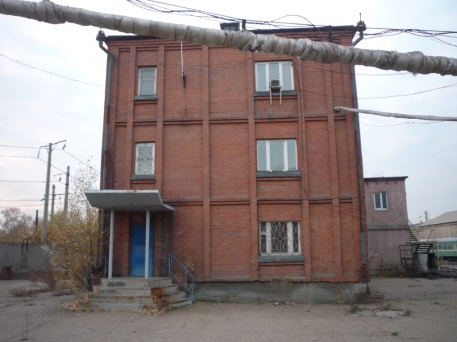 2Здание арматурного цеха, нежилое здание, литер В1,В2,В3, этажность 2, кадастровый (или условный) номер: 38:36:000008:0001:25:401:001:003412150:0301865,62005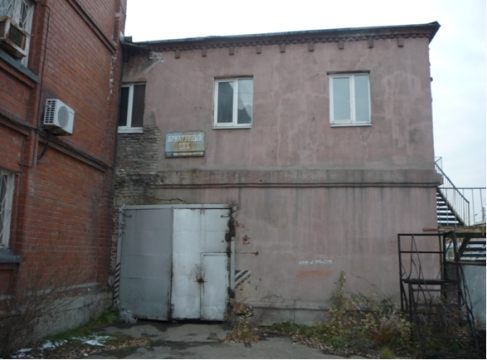 3Здание гаража, нежилое здание, литер О, этажность 1,  кадастровый (или условный) номер: 38:36:000008:0001:25:401:001:003412150:1400431,41999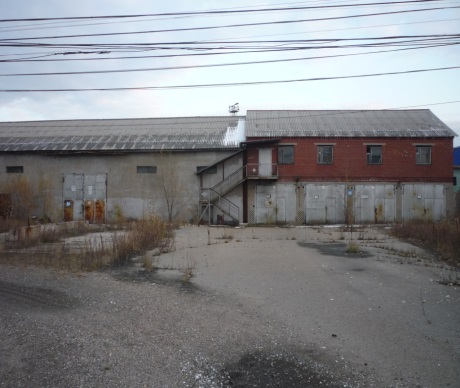 4Здание гаража, нежилое здание, литер: Т, этажность: 1, кадастровый (или условный) номер: 38:36:000008:0001:25:401:001:003412150:1800415,51996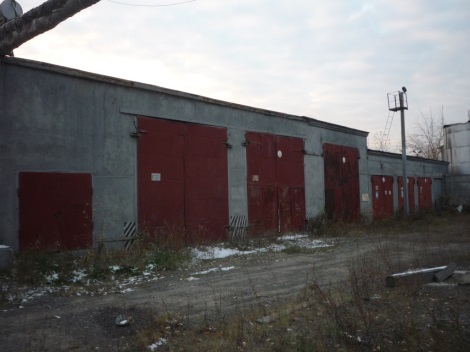 5Здание диспетчерской, нежилое здание, литер Ш, этажность 2, кадастровый (или условный) номер: 38:36:000008:0001:25:401:001:003412150:240037,71991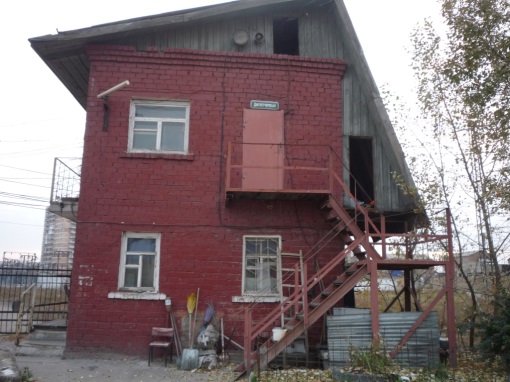 6Здание заправочной, нежилое, литер Ц, этажность 1, кадастровый (или условный) номер: 38:36:000008:0001:25:401:001:003412150:220029,81991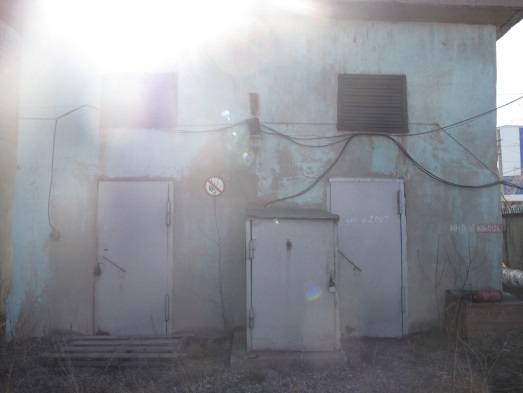 7Здание компрессорной, нежилое здание, литер У1, этажность 1, кадастровый (или условный) номер: 38:36:000008:0001:25:401:001:003412150:1901104,32001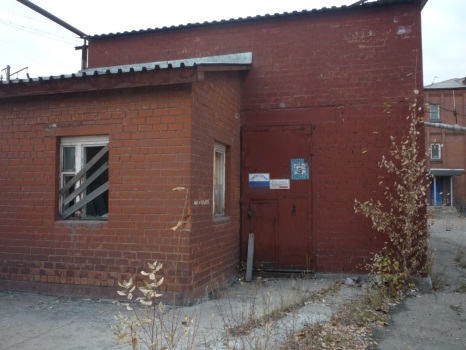 8Здание котельной, нежилое здание, литер Ю, этажность 2, кадастровый (или условный) номер: 38:36:000008:0001:25:401:001:003412150:2800593,31998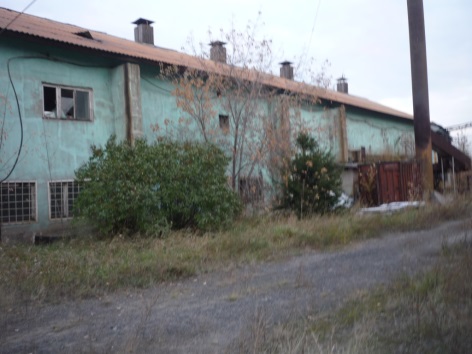 9Здание мазутного склада, нежилое здание, литер Ф, этажность 1, кадастровый (или условный) номер: 38:36:000008:0001:25:401:001:003412150:200026,71994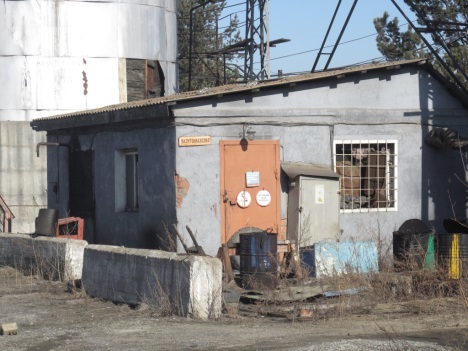 10Здание скважины, нежилое здание, литер Х, этажность 1, кадастровый (или условный) номер: 38:36:000008:0001:25:401:001:003412150:21008,81994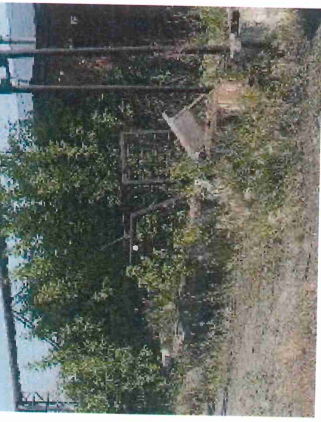 11Здание производственно-административное, нежилое здание, литер З1, этажность 2, кадастровый (или условный) номер: 38:36:000008:0001:25:401:001:003412150:0801341,11992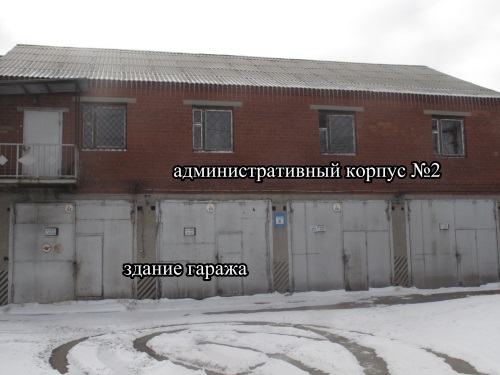 12Здание формовочного цеха, нежилое здание, литер Д1,Д2,Д3,Д4, Д5, Д6, этажность 2, кадастровый (или условный) номер: 38:36:000008:0001:25:401:001:003412150:05012701,41992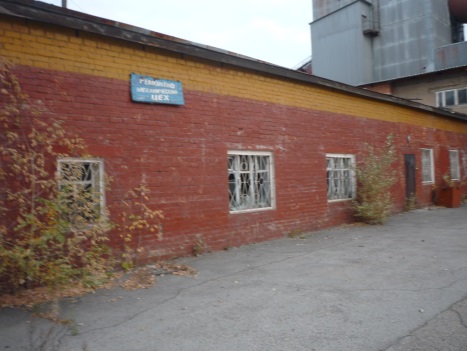 13Здание склада, нежилое здание, литер У, этажность 1, кадастровый (или условный) номер: 38:36:000008:0001:25:401:001:003412150:1900122,71988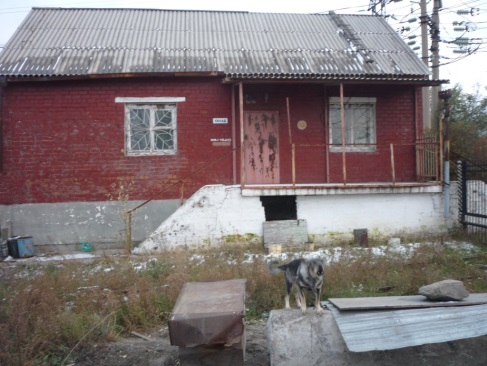 14Здание склада горючесмазочных материалов, нежило здание, литер Е1, этажность 1, кадастровый (или условный) номер: 38:36:000008:0001:25:401:001:003412150:060119,41986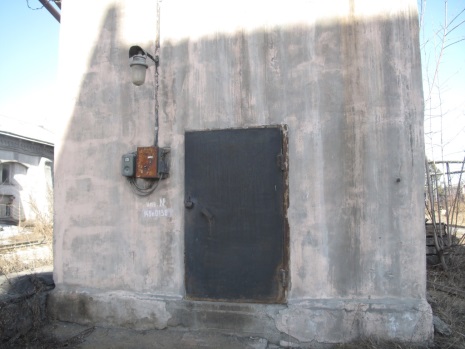 15Здание трансформаторной подстанции, нежилое здание, литер Ж1, этажность 1, кадастровый (или условный) номер: 38:36:000008:0001:25:401:001:003412150:070177,81996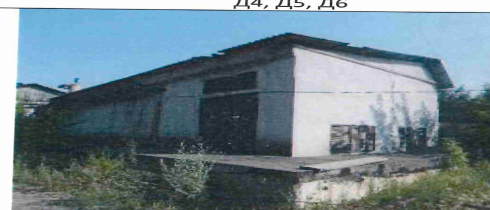 16Благоустройство территории, сооружение, литер З, кадастровый (или условный) номер: 38:36:000008:0001:25:401:001:003412150:70035850,21981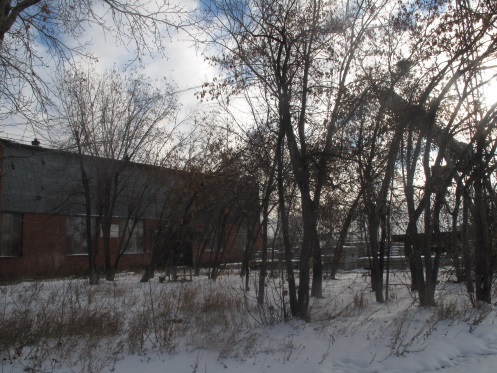 17Сооружение – градирня, сооружение, литер Е2, кадастровый (или условный) номер: 38:36:000008:0001:25:401:001:003412150:0602241991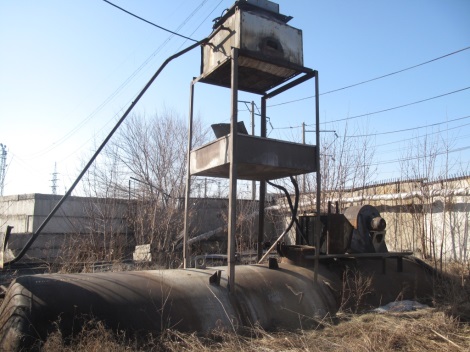 18Здание склада цемента, сооружение, литер О1, кадастровый (или условный) номер: 38:36:000008:0001:25:401:001:003412150:140190,41988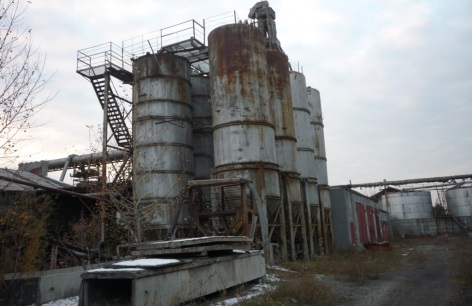 19Песчаная галерея, сооружение, литер Г6-1, Г6-2, Г6-3, Г6-4, Г6-5, кадастровый (или условный) номер: 38:36:000008:0001:25:401:001:003412150:040697,151994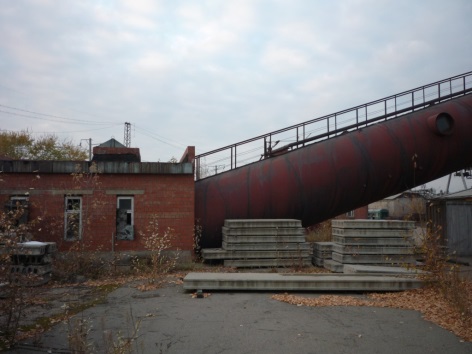 20Топливохранилище, нежилое здание,  литер Ф1, этажность 1, кадастровый (или условный) номер: 38:36:000008:0001:25:401:001:003412150:200129,31991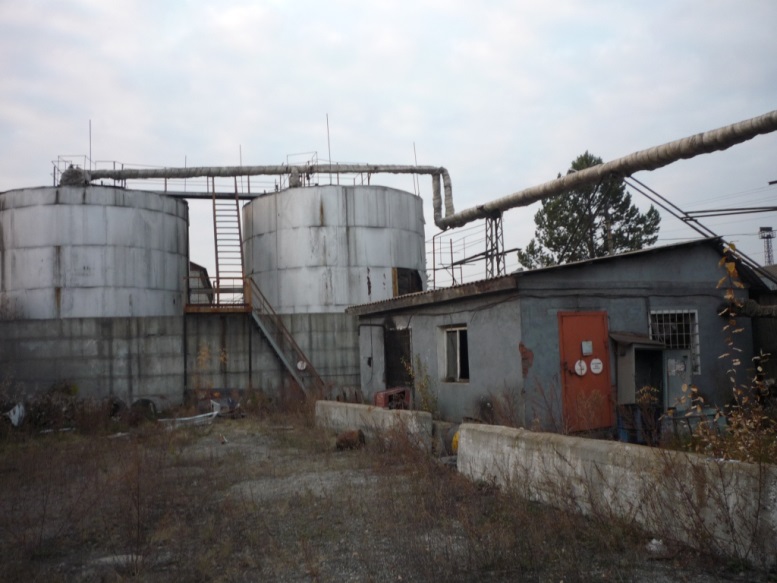 21Цементопровод, сооружение, литер Г7, кадастровый (или условный) номер: 38:36:000008:0001:25:401:001:003412150:040754,121992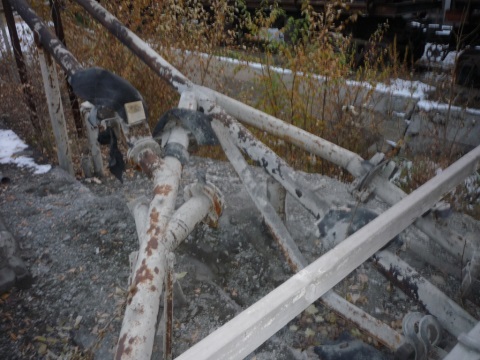 № п/пОбъекты движимого имущества полное наименованиеИнв. №1Бетоносмеситель СБ-146 (300069)148013322Бетоносмеситель СБ-146 (300070)148013333Бетоносмеситель СБ-146 (300071)148013344Бетоносмеситель СБ-146 (300068)148013315Блок подпитки насоса (146076)148009826Бункер НГ-239.00.00.00020е0000000000497Воронка 1 (300074)148013378Гидравлическая группа для натяжения пистолетного типа(146153)148030109Гидравлический блок для снятия напряжения (146097)1480100010Дифференциальный объемный дилатометр/клипса (170007)1480134311Дозатор АД-30 - 2 БЖ хим. добавки1483000212Дозатор АД-30-2БЖ для химдобавок (146195)1480301213Дозатор весовой (300082)1480148214Дозатор жидкости (промпункт) (146029)1480101115Дозатор жидкости (промпункт) (146030)1480101216Дозатор инертных (146031)1480101317Дозатор инертных (146032)1480101418Дозатор инертных (146033)1480101519Дозатор цемента (146034)1480101620Дозатор цемента (146035)1480101721Камера пропарочная20е00000000002422Конвейер 1 (300077)1480134023Конвейер 1 (300078)1480134124Конвейер 1 (300079)1480148125Котлы паровые (котельный агрегат) (142067) (2 шт.)1480130226Кран МККС 12.5 тн (143109)1480128127Кран МККС 12.5 тн (143110)1480128228Кран мостовой г/п 10 тн (146093)1480099729Кран мостовой г/п 10 тн (146094)1480099830Насос 8 К 5-24 Двигатель 7,5м1483000731НАСОС ВКС 10/45А С ДВИГАТЕЛЕМ 4 АМ 180М4 (146209)1480135132Насос ВКС 10/45А с двигателем 4 АМ 180М4 (144209)1480104733Насос Ш-80-2.5-37.5/2.56-10 (144207)1480104634Насосы ЦНГС 38/176 (142071)1480130535Обрушитель с вибратором (300075)1480133836Обрушитель с вибратором (300076)1480133937ОГРАНИЧИТЕЛЬ НАЧАЛА ДОРОЖКИ (КОМПЛЕКТ) (146088)1480248538Подогреватель ПМ-25-6 (142068)1480130339Подогреватель сетевой воды вертикальный (144238)1480105640Подогреватель сетевой воды вертикальный ПСВ-90-7-15 (143238)1480117741Пресс ПНА-12300 (143193)1480123042Пульт управления групповой (146038)1480102043Пульт управления групповой (146039)1480102144Пульт управления ПТ-3 (146036)1480101845Пульт управления ПТ-3 (146036)1480101946СТАНОК СВЕРЛИЛЬНЫЙ (000172)1480151347Траверса для плит ПБ дл.6 м(146184)1480303048Траверса для плит ПБ дл.7,2 м(146185)1480302749Трансформатор 378 (000165)50017950Фильтр ФИП 11-1.4-0.6 NA 2,1 ступень (146171)1480301451Фильтр ФИП 11-1.4-0.6 NA 2,1 ступень (146172)1480301552Форма для изготовления балки бортовой Б 37.2.2-3с20е00000000004053Форма для изготовления балконной плиты ПБР 46.16.2-3с20е00000000004354Форма для изготовления диафрагмы жесткости Д38.28-2с20е00000000004555ФОРМА СВАЙ  С120-35 (143080)1480126556ФОРМА СВАЙ С 120-35 (143311)1480115557ФОРМА СВАЙ С120-35 (143312)1480115658Форма СНВ 7-1320е000000000159Форма СНВ 7-1320е000000000260ФОРМУЮЩАЯ МАШИНА "ТЕНСИЛАНД" (146095)1480099961ЦИКЛОН (300072)1480133562ЦИКЛОН (300073)1480133663Циркулярная элект.пила (143091)1480127664Экономайзер (300028)1480131365Экономайзер ЭБ-2-1424 (300029)1480131466Электропароиспаритель ЭПИ-60020е00000000003867Ящик управления Я5115 (146042)14801022Справки по общим вопросамСправки по общим вопросамФИО Телефон  Факс  E-mail:Справки по финансовым вопросамСправки по финансовым вопросамФИО ТелефонФакс  E-mail:Полное наименование организации и организационно-правовая формаИНН / КППБанкРасчетный счетБИККорр. счетПолное наименование получателя (ФИО)ИНН получателяПолное наименование БанкаРасчетный счет/номер банковской карточки физического лицаПолное наименование БанкаБИК банкаКорр. Счет банка№ п/пНаименование документаКоличество листовКоличество экземпляров(наименование должности руководителя Участника юр. лица)(подпись)(Ф.И.О.)Дата “”201г.М.П. № п/пИнформация о цепочке собственников контрагента, включая бенефициаров 
(в том числе, конечных)Информация о цепочке собственников контрагента, включая бенефициаров 
(в том числе, конечных)Информация о цепочке собственников контрагента, включая бенефициаров 
(в том числе, конечных)Информация о цепочке собственников контрагента, включая бенефициаров 
(в том числе, конечных)Информация о цепочке собственников контрагента, включая бенефициаров 
(в том числе, конечных)Информация о цепочке собственников контрагента, включая бенефициаров 
(в том числе, конечных)Информация о цепочке собственников контрагента, включая бенефициаров 
(в том числе, конечных)Информация о цепочке собственников контрагента, включая бенефициаров 
(в том числе, конечных)Информация о цепочке собственников контрагента, включая бенефициаров 
(в том числе, конечных)Информация о цепочке собственников контрагента, включая бенефициаров 
(в том числе, конечных)Информация о цепочке собственников контрагента, включая бенефициаров 
(в том числе, конечных)Информация о цепочке собственников контрагента, включая бенефициаров 
(в том числе, конечных)Информация о цепочке собственников контрагента, включая бенефициаров 
(в том числе, конечных) № п/пИННИННОГРНОГРННаименование/ФИОАдрес регистрации, местонахожденияАдрес регистрации, местонахожденияАдрес регистрации, местонахождениясерия и номер документа, удостоверяющего личность (для физического лица)Руководитель/участник/ акционер/ бенефициарОснование, в силу которого лицо признается собственником, конечным бенефициарным собственникомОснование, в силу которого лицо признается собственником, конечным бенефициарным собственникомИнформация о подтверждающих документах (наименование, реквизиты и т.д.)122334555679910Приложение № 9к аукционной документацииПолное наименование получателя (ФИО)ИНН получателяПолное наименование БанкаРасчетный счет/номер банковской карточки физического лицаПолное наименование БанкаБИК банкаКорр. Счет банка